Angleščina - 1.r(velja za: ponedeljek, 15. 4. in četrtek 16. 4.)Se spomnite kako se razgibamo vsak začetek ure? Poslušaj in naredi kot rečem.     Na začetku ure - vaješe 1x Poslušaj tisto luštno pesmico o hiši. Si si že zapomnil(a) kakšen del besedila?https://www.youtube.com/watch?v=DVZvC9e5oYwPoslušaj predstavitev vsaj trikrat in poskušaj se zapomniti čimveč besed za pohištvo:hiša in predmeti Oglej si video o Stevu in Maggie – o pohištvu in novi hiši:https://www.youtube.com/watch?v=ephIP-xlrIg&list=PLF68F2582F846028F&index=5Natisni sliko hiše in jo prilepi v zvezek – ne barvaj, navodila sledijo naslednji teden.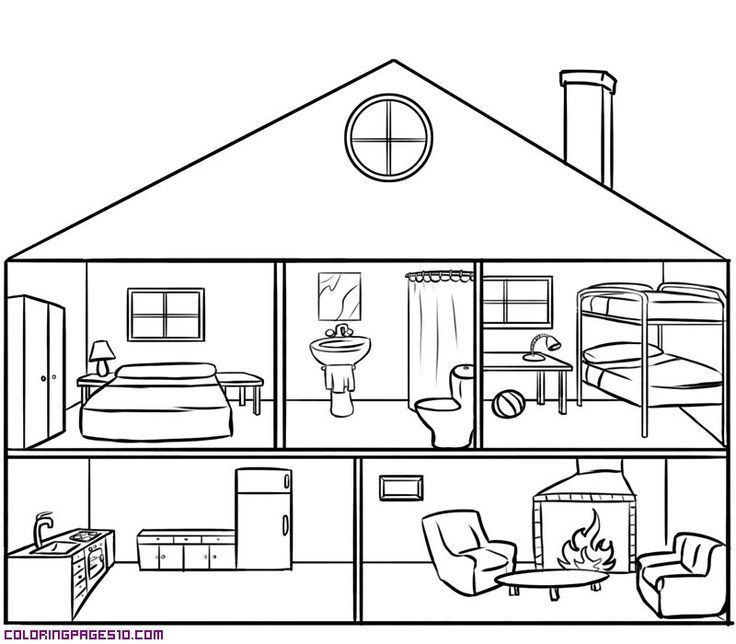 